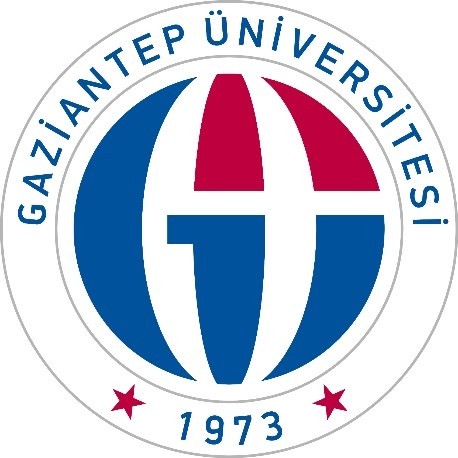 GAZİANTEP ÜNİVERSİTESİSAĞLIK KÜLTÜR ve SPOR DAİRE BAŞKANLIĞI2022 YILIBİRİM FAALİYET RAPORUGaziantep 2023İÇİNDEKİLERSUNUŞ50 yıllık parlak bir geçmişi olan Gaziantep Üniversitesi dün olduğu gibi, bugün de yarınlara umut ve çevresine ışık saçan bir bilim yuvası olmuştur. Mezunları ve mensupları ülkeler ve kıtalar arası köprü kurmuştur. Üniversitemiz sanayide, teknolojide değişen ve yenilenen her projede ismini altın harflerle yazdırmış ve yazdırmaya devam edecektir.Daire Başkanlığımız 5018 sayılı Kamu Mali Yönetimi ve Kontrol Kanunu gereğince planlı hizmet sunumu, politika geliştirme, belirlenen politikaları somut iş programlarına ve bütçelere dayandırma ile uygulamayı etkili bir şekilde izleyip değerlendirerek sonuçlandırmayı ilke edinmiştir. Kamu kesiminin mali ve idari sorunları dikkate alındığında kamu idarelerinin faaliyetlerini planlı bir şekilde yerine getirmeleri giderek önem kazanmaktadır.Kamu yönetimi ve kamu mali yönetimi uygulama sürecinde mali disiplini sağlamak, kaynakları stratejik önceliklere göre dağıtmak, bu kaynakların etkili kullanılıp kullanılmadığını izlemek ve bunun üzerine kurulu bir hesap verme sorumluluğu geliştirmek en temel ilke olarak ortaya çıkmıştır.Üniversitemiz Sağlık, Kültür ve Spor Daire Başkanlığı yürütmüş olduğu faaliyetlerden ve 2547 sayılı kanunun ilgili maddeleri gereği elde ettiği gelirlerini harcamada tabi olduğu kanunlar, mevzuatlar ve yönetmelik kapsamında iyi bir performans gösterme gayretinden olmuştur. Faaliyetlerinde (sorumlu olduğu alanda), mali saydamlık ve hesap verme sorumluluğunu gözeterek doğru, güvenilir, önyargısız, ilkeli, tarafsız, açık ve anlaşılır olmayı üst kuruluşlara sunduğu her yazıda, belgede, raporda, güvence olarak belirlemiştir.Daire Başkanlığımız 2547 sayılı Yükseköğretim Kanunu ile kendisine verilen yetki ve sorumluluk çerçevesinde Üniversitemiz mensuplarına en iyi şekilde hizmet sunabilmek için çalışmalarında üstün gayret göstermeye devam edecektir.Saygılarımla,Mehmet Fatih EVYAPANSağlık Kültür ve Spor Daire BaşkanıGENEL BİLGİLERMisyon ve VizyonMisyonGaziantep Üniversitesi öğrencisi ve çalışanının beden ve ruh sağlıklarını korumak, topluma yararlı bireyler haline getirmek amacıyla; çağdaş yöntemlerle yeterli ve kaliteli düzeyde kültür, spor, beslenme ile psikolojik danışma ve rehberlik hizmeti sunmak, sosyal ihtiyaçlarını karşılamak.VizyonÇağdaş bir Türkiye için yarınları yaratacak olan öğrencilerimizin sosyal ve kültürel gelişimlerini sağlayacak, verilen tüm hizmet alanlarında; öğrenci ve çalışana yönelik şimdiki ve gelecekteki memnuniyetini ve gereksinimini temel alarak sürekli gelişmenin esas alındığı etkin ve gelişmiş insan kaynağı ile bilgi ve teknolojinin kullanıldığı kaliteli hizmeti sunan öncü bir başkanlık olarak sağlıklı bir nesil gelişimine katkıda bulunmak.Yetki, Görev ve SorumluluklarBaşkanlığımız 2547 sayılı Kanun’un 2880 sayılı Kanun’la değişik 46. ve 47. maddeleri uyarınca kurulmuş ve teşkilatlanması, yönetimi, çalışmaları, görevlilerin yetki ve sorumluluklarına ilişkin genel hükümler yönetmelikle belirlenmiştir.Yükseköğretim Kurumları, Mediko-Sosyal Sağlık, Kültür ve Spor İşleri Dairesi Uygulama Yönetmeliği; 03.02.1984 tarih ve 18301 sayılı Resmî Gazetede yayınlanarak yürürlüğe girmiştir.Mediko-Sosyal Sağlık Kültür ve Spor İşleri Dairesi; Üniversitelerde hizmet verdiği kesimin bütünü için bir sağlık kuruluşu, öğrencilerin sosyal, kültürel danışma ve rehberlik ile spor ihtiyaçlarını karşılayan bir hizmet birimi ve aynı zamanda eğitim-öğretimin desteklenmesi amacıyla bu alanda uygulama ve araştırmaların yapıldığı bir uygulama dairesidir. Öğrencilerimizin beslenme, barınma, sağlık, kültür ve spor faaliyetleri giderleri ile diğer giderler dediğimiz harcama kalemlerine ilişkin bütçesinin hazırlanması ve yıl içerisinde uygulamasını takip eder. Resim ve fotoğraf sergileri açar, konser, konferans, tiyatro vb. sanat ve kültür alanlarında faaliyetler düzenler. Bu maksatla bu çeşit faaliyetlerde bulunan kuruluşlarla işbirliği yaparak, öğrencilerin daha geniş ölçüde sanat ve kültür faaliyetlerinden yararlanmalarını sağlayarak, öğrencilerin boş zamanlarında ilgi ve yeteneklerine göre topluluk kurar, kurslar açar, çalışma grupları oluşturur. Bu topluluklar ve kurslar dışında konser, gösteri, sergi ve karşılaşma gibi faaliyetlerde bulunmalarını veya karşılaşmalara katılımlarını sağlar.Daire Başkanı-Harcama Yetkilisi; Bütçede öngörülen ödenekleri, Bütçe ilke ve esaslarına, kanun, tüzük ve yönetmelikler ile diğer mevzuatlara uygun olmasından, ödeneklerin hizmet gerekçesine göre etkili, ekonomik ve verimli kullanılmasından, idari işlerin rasyonel bir şekilde koordineli olarak yürütülmesinden sorumludur.Başkanlığa bağlı birimlerin görev ve sorumlulukları;Satın Alma Birimi: Sağlık, Kültür ve Spor Dairesi Başkanlığına bağlı birimlerin ve Üniversitemize bağlı Fakülte ve Yüksekokulların talepleri doğrultusunda ihtiyaçların temin edilmesi ile ilgili olarak 4734 Sayılı Kamu İhale Kanunu’nun ilgili maddelerine göre alım işlerini yapar. Kamu İhale Kurumu (E-KAP) üzerinden ihalenin yapılmasının sağlanması ve ihale sonrası ihale işlemlerinin takibinin yapılması ve ihalenin 4734 Sayılı Kamu İhale Kanunu’nun ilgili maddelerine göre sonuçlandırılmasının sağlanması, sonrasında ilgili ihalenin aylık hakkediş ödemelerinin yapılmasını sağlar. 4734 Sayılı Kamu İhale Kanunu’nun 22/a-b-c-d maddelerine göre doğrudan temin yolu ile satın alma ile ilgili evrakların tanzimi, onayı ve tahakkuklarının yapılması Satın Alma Birimi tarafından yapılmaktadır.Psikolojik Danışma ve Rehberlik Merkezi: Üniversitenin bütün öğrencileri ile çalışanları, emeklileri ve çalışanların bakmakla yükümlü olduğu aile bireylerinin bütünü için, danışma ve rehberlik merkezidir. Üniversite öğrencilerinin kendilerini tanıması, sağlıklı kararlar verebilmesi, problem çözme ve iletişim becerisi kazanması, ders başarılarının artırılması, Üniversite olanaklarından azami düzeyde yararlanabilmesi, Üniversite yaşamına uyum sağlaması ve sosyal, duygusal, bilişsel ve kariyer gelişimlerine yardım etmek amacıyla psikolojik danışma ve rehberlik hizmetleri sunmak ve başta Üniversite öğrencileri olmak üzere Merkeze başvuran bütün bireylerin topluma uyum sağlamalarına, problemlerini çözmelerine ve kendilerini geliştirmelerine yardımcı olmaktır.Kültür ve Spor Müdürlüğü-Öğrenci Faaliyet Merkezi: Gaziantep Üniversitesi öğrenci ve çalışanlarının istediği ilgi, bilgi ve beceri alanlarında bir araya gelmeleri ve çalışma yapabilmeleri için her türlü katkı ve olanağı sağlamak. Bu çalışmalar sonucunda ortaya çıkan ürünlerin teşhir ve tanıtımını organize etmek. Gaziantep Üniversitesi çatısı altındaki her bireyi en az bir sosyokültürel alana yönlendirerek mesleki gelişimlerine ek olarak sosyal alanlarda da donanım sahibi olmalarını sağlamak.Kültür ve Spor Müdürlüğü: Öğrencilerin spor ihtiyaçlarını karşılayan hizmet birimi olarak ilgi alanlarına göre boş zamanlarını değerlendirmek, yeteneklerinin sağlıklı bir şekilde gelişmesine imkân verecek hizmetler sunmak. Birlikte düzenli ve disiplinli çalışma alışkanlıkları kazandırmaktır. Aynı zamanda eğitim öğretimin desteklenmesi amacıyla bu alandan uygulama ve araştırmaların yapıldığı bir uygulama dairesidir.Kantin Kafeterya Şube Müdürlüğü: Üniversitemizde okuyan öğrencilerimiz, personellerimiz ve üniversiteyi ziyarete gelen misafirlerin yeterli ve dengeli beslenmesini, sağlıklı, kaliteli ve ekonomik bir şekilde sağlayacak tedbirleri almak ve bunları geliştirmektir.Kreş ve Anaokulu Müdürlüğü: Çağdaş, Atatürk İlke ve İnkılaplarına bağlı genç ve dinamik öğretmen kadrosuyla, modern oyun araç gereçleriyle, çocukların zihinsel, sosyal, fiziksel ve duygusal yönden doğuştan getirdikleri gelişim potansiyellerini üst düzeyde ortaya çıkararak geliştirmek ve topluma sağlıklı, sorumlu, güvenli, araştırmacı, sevgi dolu yeni nesiller yetiştirmektir.Gaziantep Üniversitesi Çamlıtepe Tesisleri: Üniversitemizde   öğrenim   gören   yabancı   uyrukluöğrencilerimizin sağlıklı, temiz ve huzur içinde barınmalarını olanaklar ölçüsünde sağlamak.Seyirtepe Kafeterya Eğitim-Uygulama Tesisi: Tesis restoran kompleksinden oluşmakta olup Üniversitenin Turizm ve Otelcilik Meslek Yüksekokulu ile Gaziantep Meslek Yüksekokulu Aşçılık Programı eğitimlerinin bir parçası olan uygulamalı eğitimlerin yapılması ve Gaziantep Üniversitesi personeli ile üniversite konuklarına sosyal ve kültürel faaliyetlerin daha ucuz ve kaliteli sunulmasıdır. Tesiste eğitim ve kaliteli hizmet önceliklidir. Buna karşın bu tesisin ekonomik bir işletme olarak yönetilmesi ve gelirlerinin giderlerini karşılayacak düzeyde olmasına gereken özen gösterilir. Tesisten elde edilecek gelir; her şeyden önce tesisin bakım, onarım ve modernizasyonunu ile eğitim faaliyetleri için kullanılır.İdareye İlişkin BilgilerFiziksel YapıBirimin kullanımında olan hizmet binaları metrekare alanları;1.1- Eğitim Alanları, DersliklerKültür Müdürlüğümüze bağlı sınıf ve diğer laboratuvarlarda öğrenci topluluklarımıza bağlı1.2- Sosyal AlanlarÇim SahaÇim sahamız öğrencilerimizin ders, antrenman ve serbest zamanlarında kullanılmakta olup, diğer zamanlarda ücretli olarak hizmet vermektedir.Tenis KortuÜstü açık olan 5 adet tenis kortumuz bulunmaktadır. Yıl boyunca saat 09.00-23.00 arası açıktır. Tenis kortumuzdan öğrencilerimiz, personellerimiz ile personel yakınları ücretli olarak faydalanmaktadır. Türk Musikisi Devlet Konservatuvarı karşısında bulunan açık tenis kortumuz ise personel ve öğrencilerimize ücretsiz hizmet vermektedir.Yüzme HavuzuYarı olimpik olan Yüzme Havuzumuz her yıl 01 Haziran ile 15 Eylül tarihleri arasında açık olmaktadır. Havuzdan öğrencilerimiz, personellerimiz ile personel yakınları ücretli olarak faydalanmaktadır. Yüzme havuzu ücret tarifesi Başkanlığımızın teklifi ve Üniversitemiz Yönetim Kurulu Kararına istinaden ücretlendirilmektedir. Bakım-onarım ve yenileme çalışmaları nedeniyle 2022 yılında yüzme havuzumuz hizmet verememiştir.Başkanlık binamızda 1 adet toplantı salonu (17 kişilik) Kültür ve Spor Müdürlüğü- Öğrenci Faaliyet Merkezi 1 adet (12 kişilik), Kreş ve Anaokulu Müdürlüğü binamızda 1 adet konferans salonu (130 kişilik) mevcuttur.1.3- Hizmet Alanları1.4- Arşiv Alanları1.5- AtölyelerÖrgüt YapısıBaşkanlığımız; Satın Alma Birimi, Psikolojik Danışma ve Rehberlik Merkezi, Bütçe Hazırlık İşlemleri Birimi, Kısmi Zamanlı Öğrenci Birimi, Kafeteryalar İşletme Birimi, Kültür ve Spor Müdürlüğü, Spor Tesisleri, Kantin Kafeterya Şube Müdürlüğü, Kreş ve Anaokulu Müdürlüğü, Seyirtepe Eğitim-Uygulama Tesisi, Çamlıtepe Uluslararası Öğrenci Yurdu birimlerinden oluşmaktadır.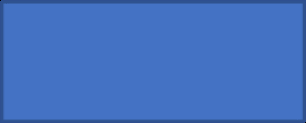 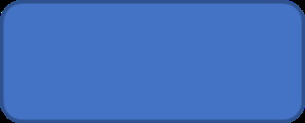 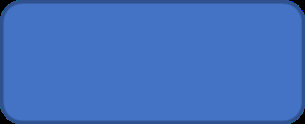 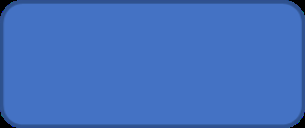 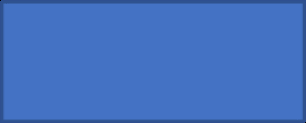 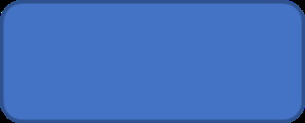 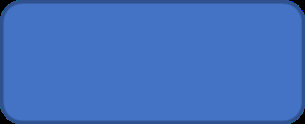 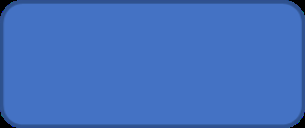 Bilgi ve Teknolojik KaynaklarKısmi zamanlı öğrencilerin sigorta giriş ve tahakkuk işlemleri için internet üzerinden e-bildirge verilmektedir. Kamu İhale Kurumu işlemleri internet aracılığıyla gerçekleştirilmekte olup, EBYS Elektronik Belge Yönetim Sistemi vb. sistemler birimimizde kullanılmaktadır. Başkanlığımızda internet üzerinden e-bütçe uygulamaları yapılmaktadır. Başkanlığımızda bilgisayarlar, yazıcılar ve fotokopi makineleri mevcuttur.3.1- Yazılım ve BilgisayarlarBirimin ihtiyaçlarında 77 masaüstü bilgisayarın, 12 tanesi 80. Yıl Öğrenci Kültür Merkezinde eğitim amaçlı kullanılmaktadır. 65 adet masaüstü, 7 adet taşınabilir bilgisayar ve 1 adet tablet bilgisayar idari amaçlı kullanılmaktadır.3.3- Diğer Bilgi ve Teknolojik Kaynaklarİnsan KaynaklarıBaşkanlık: 1 Başkan, 1 Sekreter (Hastane Personeli Sürekli İşçi), 1 Hizmetli (Taşınır Kayıt Yetkilisi), 2 Kat Personeli (Sürekli İşçi)Satın Alma Birimi: 1 Satın Alma Görevlisi (Şef Vekili), 1 Satın Alma Görevlisi (Tekniker)Bütçe Hazırlık İşlemleri Birimi: 1 Büro Personeli (Sürekli İşçi) Kısmi Zamanlı Öğrenci Birimi: 1 Bilgisayar İşletmeniPsikolojik Danışma ve Rehberlik Merkezi: 1 Psikolog (Sürekli İşçi)Kültür ve Spor Müdürlüğü: 1 Müdür (Öğretim Görevlisi), 1 Müdür Yardımcısı (Sürekli İşçi), 1 Büro Personeli (Sürekli İşçi), 1 Temizlik Personeli (Hizmetli), 1 Kat Personel (Sürekli İşçi), 1 Yazı İşleri (Bilgisayar İşletmeni)Spor Tesisleri: 1 Spor Tesisleri Koordinatörü (Bilgisayar İşletmeni), 1 Teknisyen, 1 Spor Salonu Görevlisi (4/B kadrosu), 1 Spor Salon Görevlisi (Sürekli İşçi), 1 Tenis Kortu Görevlisi (Sürekli İşçi), 1 Çim Saha Görevlisi (Sürekli İşçi)Kafeteryalar İşletme Birimi: 1 Sağlık Memuru, 1 Büro Personeli (Sürekli İşçi)Kantin Kafeterya Müdürlüğü: 1 Şube Müdürü, 1 Şef, 3 Bilgisayar İşletmeni, 1 Aşçı, 1 Diyetisyen (4/B Kadrosunda), 1 Gıda Teknikeri (Sürekli İşçi), 1 Hastabakıcı, 1 HizmetliKreş ve Anaokulu Müdürlüğü: 1 Şube Müdürü, 1 Psikolog, 2 Büro Personeli (1 Sürekli İşçi, 1Geçici İşçi), 15 Öğretmen (1 Teknisyen, 1 Sürekli İşçi, 13 Geçici İşçi), 16 Yardımcı Öğretmen (2Sürekli İşçi, 14 Geçici İşçi), 5 Mutfak Personeli (1 Aşçı, 1 Aşçı Yardımcısı,2Hizmetli,1 Geçici İşçi Bulaşık Personeli) 3 Yardımcı Personel (1 Kapı Görevlisi Sürekli İşçi, Temizlikle Görevlisi 1 Hizmetli,Temizlik Görevlisi 1 Geçici İşçi)Seyirtepe Kafeterya Eğitim-Uygulama Tesisi: 1 Tesis Sorumlusu (Şef Vekili), 1 Mutfak Şefi (Sürekli İşçi), 4 Mutfak Personeli (Sürekli İşçi), 1 Kebapçı Ustası (Sürekli İşçi), 1 Fırıncı (Sürekli İşçi), 4 Garson (Sürekli İşçi), 1 Kasiyer (Sürekli İşçi), 1 Teknisyen (Sürekli İşçi), 1 Bulaşıkçı (Sürekli İşçi), 1 Yardımcı Personel (Hizmetli)Çamlıtepe Uluslararası Öğrenci Yurdu: 1 Şef, 2 Hizmetli4.7- İdari Personel4.9- İdari Personelin Eğitim Durumu4.10- İdari Personelin Hizmet Süreleri4.11- İdari Personelin Yaş İtibariyle Dağılımı4.12- İşçiler4.13- İşçilerin Hizmet Süreleri4.14- İşçilerin Yaş İtibariyle DağılımıSunulan Hizmetlerİdari HizmetlerDaire; amacını gerçekleştirmek için bütçe imkânları nispetinde aşağıda gösterilen temel vebenzeri hizmetleri yapar:Sağlık hizmeti olarak; birimimizde 1 psikoloğumuzla, gelen öğrenci ve personele psikolojik danışma ve rehberlik hizmeti verilmektedir. 1 psikoloğumuz ise Kreş ve Anaokulunda gelişme çağında olan üniversitemiz personel çocuklarına psikolojik destek sağlamaktadır.Diğer Hizmetler55 bölümde toplam 669 öğrenci çalıştırılmakta ve bu öğrencilerin her ay çalışmış oldukları saatkadar ücret ödemeleri ve sigorta işlemleri yapılmaktadır.Yönetim ve İç Kontrol Sistemi(Mali Yönetim ve Harcama Öncesi Kontrol Sistemi)Başkanlığın ve Başkanlığa bağlı müdürlüklerin ihale süreçleri satın alma birimi tarafından yürütülür, ihale karar alma süreci Başkanlığın tespit ettiği komisyon tarafından gerçekleştirilir. Harcama öncesi kontrol Harcama Yetkilisi ve Gerçekleştirme Görevlileri tarafından yapılır.D- Diğer Hususlar2022 yılında 74 öğrenci topluluğuna üye 19.072 öğrenci ve personelimizle çalışmalara başlanmıştır. Başkanlığımızda planlanan tüm faaliyetler, yapılan sportif ve kültürel vb. faaliyetler, kullanılan ödenekler çerçevesinde gerçekleştirilmiş olup; henüz tamamlanmayan faaliyet bulunmamaktadır.FAALİYETLERE İLİŞKİN BİLGİ VE DEĞERLENDİRMELERA- Mali BilgilerBütçe Uygulama Sonuçları Öğrenci Sosyal Hizmetler Birimi 2022 yılında faaliyetlerini aşağıda izah edildiği şekilde sürdürmüştür. Başkanlığımızın 2022 yılı başlangıç bütçesi 22.566.000,00 TL olup, yıl içerisinde bazı tertiplere ödenek yetmediğinden 10.429.000,00 TL ödenek eklemeleri ile birlikte toplam ödenek 27.469.220,00 TL olmuştur. Bunun 20.676.911,01 TL si harcanmıştır.Not: Personel giderleri ile Sosyal Güvenlik Kurumu Prim Giderleri başlangıç ödeneği ve harcamasına hazineden karşılanan miktarlar;Personel Giderleri 5.251.000,00 TL ödenek ile başlanmış 3.820.872,98 TL harcanmıştır.Başkanlığımızda 2022 yılında 2 adet 4 B’li personel göreve başladığından dolayı yıl içerisinde ilgili kalem açılmış olup; yeni açılan Personel Giderleri kalemine 45.000,00 TL ödenek eklenmiş 44.719,14 TL harcanmıştır.-    Sosyal Güv. Kur. D. Prim Gider Başlangıç Ödeneği: 845.000,00 TL ödenek ile başlanmış730.614,01 TL harcanmıştır.Başkanlığımızda 2022 yılında 2 adet 4 B’li personel göreve başladığından dolayı yıl içerisinde ilgili kalem açılmış olup; yeni açılan Sos.Güv.Kur.D.Prim Gideri kalemine 10.000,00 TL ödenek eklenmiş 6.930,90 TL harcanmıştır.Sağlık Kültür ve Spor Dairesi Başkanlığı olarak, öğrencilerimizin ihtiyaçlarını karşılamak üzere16.073.773,98 TL mal ve hizmet alımları için harcama yapılmıştır.Temel Mali Tablolara İlişkin AçıklamalarÖğrenci ve Memurların Beslenmelerine İlişkin Giderler.2022 yılında Üniversitemiz Öğrencilerinin beslenmelerine yönelik olarak Üniversitemiz bünyesinde mevcut bulunan yemekhanede, yemek hizmet alımı işi 4734 sayılı Kamu İhale Kanunun 21/B maddesine göre (Pazarlık Usulü ile) E-KAP üzerinden gerçekleştirilmesi sonucunda Başkanlığımız ile Yüklenici firma arasında karşılıklı olarak imzalanan Sözleşme ile İKN.2021/876840 3 (Üç) Ay süreyle (01.01.2022 tarihinde başlayıp 31.03.2022 tarihinde sona erecek şekilde) ihale edilmiştir. 19/A maddesine göre (Açık Usul ile) E-KAP üzerinden gerçekleştirilmesi sonucunda Başkanlığımız ile Yüklenici firma arasında karşılıklı olarak imzalanan Sözleşme ile, İKN.2021/897662 12 (Oniki) Ay süreyle (01.04.2022 tarihinde başlayıp 31.03.2023 tarihinde sona erecek şekilde) ihale edilmiştir. Bu ihaleler sonucunda toplam da 982.735 adet Öğrenci yemek hizmeti alınmış ilgili bu hizmet alımı işi karşılığında Yüklenici Firmaya Başkanlığımız tarafından ilgili bütçe kodu kaleminden    KDV dahil 18.043.014,60 TL (OnsekizmilyonkırküçbinondörtTürkLirası,AltmışKRŞ) ödeme yapılmıştır. Aynı ihaleler sonucunda toplam da 86.153 adet memur yemek hizmeti alınmış bu hizmetin karşılığında Memur Öğle Yemeği Yardımı Komisyonu hesabından KDV dahil 2.262.542,76 TL (İkimilyonikiyüzaltmışikibinbeşyüzkırkikiTürkLirası,YetmişaltıKRŞ) ödeme yapılmıştır.Öğrencilerin Barınmasına İlişkin GiderlerBaşkanlığımız bünyesinde bulunan ve Üniversitemizde öğrenim gören yabancı uyruklu öğrencilerimizin barınması amacıyla kullanılan Çamlıtepe Uluslararası Öğrenci Yurdu’nun 2022 yılı giderleri 83.110,54 TL’dir.Öğrencilerin Sağlığına İlişkin GiderlerÜniversitemiz bünyesindeki Psikolojik Danışma ve Rehberlik Merkezimizde 1 psikolog, Kreş ve Anaokulu Müdürlüğümüzde 1 psikolog olmak üzere 2 psikologla hizmet verilmektedir. 2022 yılında öğrenci ve personel olmak üzere toplam 267 kişiye danışmanlık hizmeti verilmiştir. Eylül 2012 tarihinden bu yana hekimimiz bulunmadığından, personel ve öğrenciler aile hekimlerine yönlendirilmektedir.	         Öğrencilerin Kültür ve Spor Faaliyetlerine İlişkin Giderler	  Üniversitemiz öğrencilerinin, Atatürk İlke ve İnkılâpları doğrultusunda toplumsal, kültürel ve sosyal gelişimlerine yardım etmek, beden ve ruh sağlıklarını korumak, onları araştırıcı ve yaratıcı niteliklere sahip kişiler olarak yetiştirebilmek, öğrencilerin ilgi alanlarına göre ders dışı serbest zamanlarını değerlendirmek, birlikte çalışma alışkanlığı kazanmalarını sağlamak, yeni ilgi alanlarına ve kültürel, sanatsal ve sportif aktivitelere yönlendirmek amacıyla 74 adet öğrenci topluluğuyla çalışma ve etkinliklerini sürdürmektedir.Öğrenci toplulukları çalışmalarını Kültür ve Spor Müdürlüğü - Öğrenci Faaliyet Merkezi binası içerisinde bilgisayar, internet, telefon ve diğer büro malzemeleriyle döşenmiş çalışma odalarında hafta içi her gün 08:00-21:00 arası, hafta sonları ise 10:00-16:00 saatleri arasında yürütmektedir. Ayrıca bunun yanında 2 küçük, 1 büyük salon olmak üzere 3 adet ses yalıtımlı, klimalı çalışma salonları öğrencilerin çalışmalarını sürdürebilmeleri amacıyla öğrenci topluluklarına tahsis edilmiştir.Kültür ve Spor Müdürlüğü bünyesinde; faaliyetlerini sürdürmekte olan topluluk çalışmalarına 19.072 öğrenci katılmış ve haftanın belirli günlerinde ücretsiz olarak müzik (kaval, klasik gitar, keman, ney) resim (karakalem, suluboya, pastel, yağlıboya, ebru, heykel ve karikatür), fotoğraf, satranç, havacılık (yamaç paraşütü, model uçak), dans topluluğu (step, dans, vals, tango, çaça, grup dans, pilates ve zumba), tiyatro, Türk halk müziği, koro, geleneksel okçuluk, Türk halk oyunları (halaylar, zeybek, yarışma grupları, Kafkas, horon) kurslarına devam etmişlerdir.Öğrenci toplulukları Üniversite yerleşke alanı, şehrimizde bulunan diğer üniversiteler, şehir merkezi ile diğer illerde bulunan öğrenci, personel ile şehir halkına yönelik olarak çeşitli sosyal ve kültürel etkinlikler düzenlemiştir. T.C. Cumhurbaşkanlığı, Gençlik ve Spor Genel Müdürlüğü, Üniversite Sporları Federasyonu, Üniversite öğrenci toplulukları, dernekler, kulüpler, başkanlıklar tarafından çeşitli illerde düzenlenmiş olan etkinliklere Üniversiteyi temsilen katılmıştır.Kültür ve Spor Müdürlüğümüz Gaziantep’te bulunan Halk Eğitim Merkezleri’nden çalıştırıcı desteği almaktadır. 1 adet kapalı spor salonumuz, 2 adet açık saha voleybol, 1 adet basketbol, 1 adet çim saha, 1 adet yarı olimpik havuz ile 5 adet tenis kortu mevcut olup, bu alanlarda bölümler arası maçlar oynanmakta ve yüzme havuzu ile tenis kortlarında 06/13 yaş gruplarına ücretsiz kurslar verilmektedir. Salonla birlikte 1 futbol sahamız, 2 halı saha mevcut olup bu salon ve sahalarımızda bölümler arası voleybol, futbol, basketbol, hentbol ve güreş turnuvaları düzenlenmektedir. Kapalı alan olarak kapalı spor salonunun dışında 1 adet terapatik rekreasyon merkezi bulunmaktadır.Öğrencilerin Diğer GiderleriDaha önce Maliye Bakanlığı vizesi ile çalışan ve sonra 657 sayılı kanunun 4/B statüsüne dönüştürülen personelin, 632 sayılı KHK ile 657 sayılı kanunun 4/A kapsamına alınarak maaşlarını öz gelirden karşılanması yönünde çıkan karar gereğince bu personellerin maaşları özgelirden karşılanmaktadır.Üniversitemizin çeşitli birimlerinde kısmi zamanlı öğrenci statüsünde 669 tane öğrenci çalıştırılmıştır. Ayrıca 5510 sayılı yasanın ilgili maddeleri ile 2547 sayılı kanunun 46. maddesine eklenen fıkra gereği Yükseköğretim Kurumunca 7.764 tane öğrenci staj yapmıştır. 404.810,11 TL       Sosyal Güvenlik Kurumu Primi ödemeleri için harcama yapılmıştır.Mali Denetim SonuçlarıHer yıl Sayıştay Başkanlığınca görevlendirilen Sayıştay denetçileri tarafından yıllık olarak Bütçe giderlerinin, yürürlükte bulunan mevzuatlar çerçevesinde yapılıp yapılmadığı ile ilgili denetimler yapılmakta olup, 2013-2022 yılı arası bütün ihalelerin özeti ile ilgili, teknik bilgilerin olduğu ihale evrakları Rektörlük bünyesinde Yükseköğretim Kurulu Başkanlığı Denetleme Kurulu üyelerine sunulmuştur.B- Performans Bilgileri1- Faaliyet ve Proje Bilgileri 1.1.Faaliyet Bilgileri3- Performans Sonuçlarının DeğerlendirilmesiKURUMSAL KABİLİYET ve KAPASİTENİN DEĞERLENDİRİLMESİA- ÜstünlüklerÖğrenci odaklı çalışılması,Kısmi zamanlı öğrenci çalıştırma imkânının sağlanması,Spor ve kültür alanında sistemli çalışma sonucu ülke içi başarıların olması,Öğrenci toplulukları ile sivil toplum kuruluşları arasındaki işbirliğinin bulunması,Rehberlik ve Psikolojik Danışmanlık Hizmetlerinin veriliyor olması,Öğrenci Topluluklarının etkinliklerinin çeşitliliği nedeniyle öğrencilerin kötü alışkanlıklara yönelmesinin giderilmesi,Kanunlara ve Yönetmeliklere titizlikle uyulması,Yöneticiler arasında diyalog ve işbirliği,Çalışanların paylaşımcı ve özverili olması,Hiyerarşik yapının sağlıklı olarak işlemesi,Beslenme alanında Otomasyon uygulamalarının yapılıyor olması,Öğrencilere ve personelimize yönelik sosyal, kültürel ve sportif faaliyetlerin olması,Verilen hizmetlerde (Beslenme, Barınma ve Diğer Hizmetlerde) bugüne kadar herhangi bir olumsuzluğun yaşanmaması,Öğrenci danışma ve kariyer hizmetlerinin olması.B- Zayıflıklar*Açık ve kapalı alan spor tesislerinin yetersizliği yeni yapılan spor kompleksinin de ihtiyacı pek karşılayamaması,Sportif ve Kültürel faaliyetler için kullanılan araç sayısının yetersizliği,Bursların merkezileşmesi nedeniyle sosyal konumu destek gerektiren öğrenciye yeterli maddi imkân sağlanamaması,Kalifiye ve nitelikli eleman eksikliği,ÖNERİ VE TEDBİRLERİÇ KONTROL GÜVENCE BEYANI    	 Harcama yetkilisi olarak yetkim dahilinde;    	Bu raporda yer alan bilgilerin güvenilir, tam ve doğru olduğunu beyan ederim.   	Bu raporda açıklanan faaliyetler için idare bütçesinden harcama birimimize tahsis edilmiş kaynakların etkili, ekonomik ve verimli bir şekilde kullanıldığını, görev ve yetki alanım çerçevesinde iç kontrol sisteminin idari ve mali kararlar ile bunlara ilişkin işlemlerin yasallık ve düzenliliği hususunda yeterli güvenceyi sağladığını ve harcama birimimizde süreç kontrolünün etkin olarak uygulandığını bildiririm.    	Bu güvence, harcama yetkilisi olarak sahip olduğum bilgi ve değerlendirmeler, iç denetçi raporları ile Sayıştay raporları gibi bilgim dahilindeki hususlara dayanmaktadır.    Burada raporlanmayan, idarenin menfaatlerine zarar veren herhangi bir husus hakkında bilgim olmadığını beyan ederim. (Gaziantep 30.01.2023)                                                                                                             Mehmet Fatih EVYAPAN                                                                                                                 Sağlık Kültür ve Spor Dairesi BaşkanıBaşkanlık Binası2.100 m2Kültür ve Spor Müdürlüğü- Öğrenci Faaliyet Merkezi2.800 m2Öğrenci Yemekhanesi7.230 m2Personel Yemekhanesi4.450 m2Kreş ve Anaokulu2.428 m2Seyirtepe Kafeterya Eğitim-Uygulama Tesisi1.250 m2Kültür ve Spor Müdürlüğü- Kapalı Spor Salonu1.375 m2Çamlıtepe Uluslararası Öğrenci Yurdu255 m2Tablo 2. Yemekhaneler, Kantinler ve KafeteryalarTablo 2. Yemekhaneler, Kantinler ve KafeteryalarTablo 2. Yemekhaneler, Kantinler ve KafeteryalarTablo 2. Yemekhaneler, Kantinler ve KafeteryalarBölümlerSayısı (Adet)Kapalı Alanı (m2)Kapasitesi (Kişi)Öğrenci Yemekhanesi17.230 m22.500Personel Yemekhanesi14.450 m2400Kantin3360 m2500Kafeterya121.235 m21.500Toplam1713.275 m24.900Tablo 3. MisafirhanelerTablo 3. MisafirhanelerTablo 3. MisafirhanelerTablo 3. MisafirhanelerTablo 3. MisafirhanelerTablo 3. MisafirhanelerBölümlerSayısı (Adet)Kapalı Alan(m2)Kapasitesi (Kişi)Kapasitesi (Kişi)Kapasitesi (Kişi)BölümlerSayısı (Adet)Kapalı Alan(m2)KızErkekToplamMisafirhaneler-----Toplam-----Yabancı Uyruklu Öğrenci YurduYabancı Uyruklu Öğrenci YurduYabancı Uyruklu Öğrenci YurduYabancı Uyruklu Öğrenci YurduYabancı Uyruklu Öğrenci YurduYabancı Uyruklu Öğrenci YurduBölümlerSayısı(Adet)Kapalı Alan(m2)Kapasitesi (Kişi)Kapasitesi (Kişi)Kapasitesi (Kişi)BölümlerSayısı(Adet)Kapalı Alan(m2)KızErkekToplamGaziantep Üniversitesi Çamlıtepe Tesisleri1255 m2-1313 kişiToplam1255 m2-1313 kişiTablo 5. Spor TesisleriTablo 5. Spor TesisleriTablo 5. Spor TesisleriTablo 5. Spor TesisleriBölümlerSayısı (Adet)Alanı (m2)AçıklamalarKapalı Spor Tesisleri16.444 m2Spor SalonuAçık Spor Tesisleri1126.784 m2-Toplam1333.228 m2-Tablo 6. Toplantı-Konferans SalonlarıTablo 6. Toplantı-Konferans SalonlarıTablo 6. Toplantı-Konferans SalonlarıTablo 6. Toplantı-Konferans SalonlarıKapasitesiToplantı SalonuKonferans SalonuToplam0–50 Kişilik2-29 kişilik51–75 Kişilik---76–100 Kişilik---101–150 Kişilik-1130 kişilik151–250 Kişilik---251–Üzeri Kişilik---Toplam21159 kişilikTablo 7. Eğitim ve Dinlenme TesisleriTablo 7. Eğitim ve Dinlenme TesisleriTablo 7. Eğitim ve Dinlenme TesisleriTablo 7. Eğitim ve Dinlenme TesisleriBölümlerSayısı (Adet)Alanı (m2)AçıklamalarEğitim ve DinlenmeTesisleri11.250 m2Seyirtepe KafeteryaEğitim-Uygulama TesisiToplam11.250 m2Tablo 8. Öğrenci KulüpleriTablo 8. Öğrenci KulüpleriTablo 8. Öğrenci KulüpleriTablo 8. Öğrenci KulüpleriBölümlerSayısı (Adet)Alanı (m2)AçıklamalarÖğrenci Kulüpleri542.800 m2-Toplam542.800 m2-Tablo 10. Kreş ve Anaokulu AlanlarıTablo 10. Kreş ve Anaokulu AlanlarıTablo 10. Kreş ve Anaokulu AlanlarıTablo 10. Kreş ve Anaokulu AlanlarıBölümlerSayısı (Adet)Alanı (m2)AçıklamalarKreş ve Anaokulu Alanları12.428 m2-Toplam12.428 m2-Tablo 11. Ofis AlanlarıTablo 11. Ofis AlanlarıTablo 11. Ofis AlanlarıTablo 11. Ofis AlanlarıAlt BirimOfis Sayısım2AçıklamalarYönetim Ofisleri6120-Akademik Personel Ofisleri---İdari Personel Ofisleri22220-Diğer---Toplam28340-Tablo 12. Arşiv AlanlarıTablo 12. Arşiv AlanlarıTablo 12. Arşiv AlanlarıTablo 12. Arşiv AlanlarıBölümlerSayısı(Adet)Alanı (m2)AçıklamalarArşivler350 m21 Başkanlık, 1 Başkanlık zemin kat, 1 Öğrenci Yemekhanesi (Evrak Odası Bulunmaktadır)Toplam350 m2-Tablo 13. AtölyelerTablo 13. AtölyelerTablo 13. AtölyelerTablo 13. AtölyelerBölümlerSayısı (Adet)Alanı (m2)AçıklamalarAtölyeler120 m280. Yıl Öğrenci Kültür Merkezimizde1 adet resim atölyesi bulunmaktadır.Toplam120 m2-Tablo15. Yazılım ve BilgisayarlarTablo15. Yazılım ve BilgisayarlarTablo15. Yazılım ve BilgisayarlarTablo15. Yazılım ve BilgisayarlarTablo15. Yazılım ve BilgisayarlarTablo15. Yazılım ve BilgisayarlarCinsiİdari Amaçlı (Adet)Eğitim Amaçlı (Öğrencilerin Kullanımına açık bilgisayar sayısı)(Adet)Araştırma Amaçlı (Adet)Sağlık amaçlıToplamMasa ÜstüBilgisayar6512--77TaşınabilirBilgisayar7---7Tablet Bilgisayar1---1Tablo 20. Diğer Bilgi ve Teknolojik KaynaklarTablo 20. Diğer Bilgi ve Teknolojik KaynaklarTablo 20. Diğer Bilgi ve Teknolojik KaynaklarTablo 20. Diğer Bilgi ve Teknolojik KaynaklarTablo 20. Diğer Bilgi ve Teknolojik KaynaklarCinsiİdari Amaçlı(Adet)Eğitim Amaçlı(Adet)Araştırma Amaçlı (Adet)ToplamProjeksiyon319-22Slâyt Makinesi----Tepegöz----Episkop----Barkot Okuyucu1--1Baskı Makinesi----Yazıcı161-17Fotokopi Makinesi5--5Faks----Fotoğraf Makinesi17-8Kameralar72--72Televizyonlar25--25Tarayıcılar----Müzik Setleri----Mikroskoplar----DVD’ler----Video Kameralar1--1Diğer ----Tablo 27. İdari Personel (Kadroların Doluluk Oranına Göre)Tablo 27. İdari Personel (Kadroların Doluluk Oranına Göre)Tablo 27. İdari Personel (Kadroların Doluluk Oranına Göre)Tablo 27. İdari Personel (Kadroların Doluluk Oranına Göre)DoluBoşToplamGenel İdari Hizmetler Sınıfı13-13Sağlık Hizmetleri Sınıfı2-2Teknik HizmetlerSınıfı3-3Eğitim ve Öğretim Hizmetleri Sınıfı---Avukatlık Hizmetleri Sınıfı---Din Hizmetleri Sınıfı---Yardımcı Hizmetli Sınıfı15-15Toplam33-33Tablo 28. İdari Personelin Eğitim DurumuTablo 28. İdari Personelin Eğitim DurumuTablo 28. İdari Personelin Eğitim DurumuTablo 28. İdari Personelin Eğitim DurumuTablo 28. İdari Personelin Eğitim DurumuTablo 28. İdari Personelin Eğitim DurumuİlköğretimLise Ön LisansLisansY.L. ve DoktoraKişi Sayısı114873Yüzde3,0342,4224,2421,219,09Tablo 29. İdari Personelin Hizmet Süresine Göre DağılımıTablo 29. İdari Personelin Hizmet Süresine Göre DağılımıTablo 29. İdari Personelin Hizmet Süresine Göre DağılımıTablo 29. İdari Personelin Hizmet Süresine Göre DağılımıTablo 29. İdari Personelin Hizmet Süresine Göre DağılımıTablo 29. İdari Personelin Hizmet Süresine Göre DağılımıTablo 29. İdari Personelin Hizmet Süresine Göre Dağılımı1-3 yıl4-6 yıl7-10 yıl11-15 yıl16-20 yıl21 yıl üzeriKişi Sayısı--24225Yüzde--6,0612,126,0675,75Tablo 30. İdari Personelin Yaş İtibariyle DağılımıTablo 30. İdari Personelin Yaş İtibariyle DağılımıTablo 30. İdari Personelin Yaş İtibariyle DağılımıTablo 30. İdari Personelin Yaş İtibariyle DağılımıTablo 30. İdari Personelin Yaş İtibariyle DağılımıTablo 30. İdari Personelin Yaş İtibariyle DağılımıTablo 30. İdari Personelin Yaş İtibariyle Dağılımı23 yaş ve altı24-30 yaş31-35 yaş36-40 yaş41-50 yaş51 yaş üzeriKişi Sayısı-1231215Yüzde-3,036,069,0936,3645,45Tablo 31 . İşçilerTablo 31 . İşçilerTablo 31 . İşçilerTablo 31 . İşçilerDoluBoşToplamİşçiler(Sürekli İşçi)33-33Toplam33-33Tablo 32 İşçilerin Hizmet Süresine Göre DağılımıTablo 32 İşçilerin Hizmet Süresine Göre DağılımıTablo 32 İşçilerin Hizmet Süresine Göre DağılımıTablo 32 İşçilerin Hizmet Süresine Göre DağılımıTablo 32 İşçilerin Hizmet Süresine Göre DağılımıTablo 32 İşçilerin Hizmet Süresine Göre DağılımıTablo 32 İşçilerin Hizmet Süresine Göre Dağılımı1-3 yıl4-6 yıl7-10 yıl11-15 yıl16-20 yıl21 yıl üzeriKişi Sayısı0413925Yüzde012,1239,3927,276,0615,15Tablo 33 . İşçilerin Yaş İtibariyle DağılımıTablo 33 . İşçilerin Yaş İtibariyle DağılımıTablo 33 . İşçilerin Yaş İtibariyle DağılımıTablo 33 . İşçilerin Yaş İtibariyle DağılımıTablo 33 . İşçilerin Yaş İtibariyle DağılımıTablo 33 . İşçilerin Yaş İtibariyle DağılımıTablo 33 . İşçilerin Yaş İtibariyle Dağılımı23 yaş ve altı23-30 yaş31-35 yaş36-40 yaş41-50 yaş51 yaş üzeriKişi Sayısı0279141Yüzde06,0627,2724,9942,423,03İDARİ HİZMETLERDaire:İDARİ HİZMETLERA) Güzel sanatlar ve spor alanlarında çalışmalar ve gösteriler düzenler,İDARİ HİZMETLERB) Öğrencilere burs ve kredi, beslenme, çalışma, dinlenme ve boş zamanlarını değerlendirme ve iş bulma alanlarında yardımcı olacak hizmetlerde bulunur,İDARİ HİZMETLERC) Psikolojik danışmanlık ve rehberlik hizmetleri yapar, öğrencilerin kişisel ve ailevi sorunlarını çözümlemeye çalışır,İDARİ HİZMETLERD) Hizmet alanına giren konularda araştırma ve uygulamalar yapar veya yaptırır ve gerekli gördüklerini yayınlar,İDARİ HİZMETLERE) Bütün bu hizmetlerin görülmesi için gerekli olan öğrenci kantin ve lokantaları, okuma salonları ile toplantı, sinema ve tiyatro salonları, spor salon ve sahaları, kamp yerleri sağlar, kiralar, işletir veya işlettirir. Bu amaca yönelik olarakÜniversitenin diğer birimleri ve üniversite dışındaki kuruluşlarla iş birliği içinde çalışır.Tablo 41. Kısmi Zamanlı Çalışan Öğrenci Sayıları ve Çalıştığı BölümlerTablo 41. Kısmi Zamanlı Çalışan Öğrenci Sayıları ve Çalıştığı BölümlerÇalıştığı Birim/BölümSayısı1Araban Meslek Yüksekokulu Müdürlüğü22Avrupa Biriliği Araştırma Merkezi13Basın Yayın ve Halkla İlişkiler Müdürlüğü104Bilgi İşlem Daire Başkanlığı235Bilimsel Araştırma Projeleri26Bilim Yayınevi Koordinatörlüğü27Cenani Konağı Kültür ve Sanat Merkezi28Eğitim Bilimleri Enstitüsü4 9Evrak Arşiv Müdürlüğü410Fen Bilimleri Enstitüsü411Fen Edebiyat Fakültesi912Gaziantep Eğitim Fakültesi1213Göç Enstitüsü Müdürlüğü414Güzel Sanatlar Fakültesi515Havacılık ve Uzay Bilimleri Fakültesi416Hukuk Fakültesi617İktisadi ve İdari Bilimler Fakültesi518İlahiyat Fakültesi Dekanlığı1019İletişim Fakültesi Dekanlığı620İslâhiye İktisadi ve İdari Bilimler Fakültesi421İslâhiye Meslek Yüksekokulu422Kalite Güvence Birimi623Kütüphane ve Dokümantasyon Daire Başkanlığı2624Mühendislik Fakültesi Dekanlığı3025Mavera Kongre ve Sanat Merkezi1626Mimarlık Fakültesi427Nizip Eğitim Fakültesi428Naci Topçuoğlu Meslek Yüksekokulu829Nizip Meslek Yüksekokulu430Oğuzeli Meslek Yüksekokulu631Sağlık Bilimleri Enstitüsü232Sağlık Bilimleri Fakültesi21033Sağlık Hizmetleri Meslek Yüksekokulu334SKSDB - Kapalı Spor Salonu3035SKSDB - Kısmi Zamanlı Öğrenci Birimi336SKSDB - Kreş ve Anaokulu Müdürlüğü937SKSDB - Kültür Müdürlüğü4738SKSDB - Seyirtepe Tesisleri2039Sosyal Bilimler Enstitüsü440Sosyal Bilimler Meslek Yüksekokulu841Spor Bilimleri Fakültesi542Sporium İşletme Müdürlüğü2043Strateji Geliştirme Daire Başkanlığı244GÜSEM545Teknik Bilimler Meslek Yüksekokulu1646Tıp Fakültesi Dekanlığı1047Türk Musikisi Devlet Konservatuarı1048Toplumsal Duyarlılık Projeleri Merkezi149TÖMER250Turizm ve Otelcilik Meslek Yüksekokulu451Turizm ve Otelcilik Meslek Yüksekokulu Uygulama Oteli2452Turizm Fakültesi253Uluslararası İlişkiler Ofisi254Uzaktan Eğitim Merkezi655Yabancı Diller Yüksekokulu2TOPLAM669Öğrenci TopluluklarıÖğrenci TopluluklarıÖğrenci TopluluklarıÖğrenci TopluluklarıKuruluş YılıÖğrenci TopluluklarıÜye SayısıAçıklamalar2022AFAD1622017Akademik Düşünce742014Anadolu Öğrenci412021Arge ve Projeler572005Atatürkçü Düşünce1462022Beyaz Yakalılar892005Bilimsel Araştırmalar1292019Bir Dünya Gençlik Topluluğu1362017Bir Gençlik742013Bisiklet4822005Dağcılık9712005Dans7242022Doğa ve Kuş Gözlem882022Edebiyat ve Kitap4562018E-Spor3832022Fatihler Yetiştiren Anneler1242011Felsefe ve Düşünce1432005Fotoğraf2702022GASEF962021Gastronomi3682012Gaün Türk Halk Bilimi1822020Gazi Uzay ve Teknoloji1052005Geleneksel Türk Sporları902022Geliştirici Öğrenci2592021Genç Fikirler812022Genç Hemşireler4682021Genç Kalite1292019Genç Kızılay3302022Genç Liderler2072019Genç Mimar Sinan Mühendislik872016Genç Yeryüzü Doktorları1722016Genç Yeşilay1692017Gezgin Doğacılar9052005Havacılık2292012Hukuk14232021İletişim2032019İnovasyon ve Girişimcilik1782022İşçi Sağlığı ve Güvenliği1992015Kadın ve Demokrasi672022Kırklar222022Kök Hücre982019Lösev Fayda4922022Malzeme Bilimi1272021Medya ve İletişim932022Milli Teknoloji612014Mühendislik15122022Necmettin ERBAKAN Düşünce182009Otomobil Robot ve Enerji (ORET)1682009Organ Nakli Öğrenci502022Pati Severler2442019PDR4202005Plastik Sanatlar (Resim)2762022Rehber Düşünce432022Salih Nesiller42005Satranç2192022Seferber122022Sekizinci Sanat2442022Selçuklu Ahilik972005Sinema5492022Sosyal Düşünce1232022Su Sporları1572022Tarih ve Medeniyet442018Tasarım1342021Tenis3262005Tiyatro5972012Türk Dünyası Araştırmaları2372021Türk Halk Müziği Koro1802005Türk Halk Oyunları4252009Türkçe2292021Uluslararası Kardeşlik4512017Uluslararası Öğrenciler252019Yazılım5872022Yeni Kuşak Gençlik3032016Yeniler9Toplam19.072Tablo 43. Ekonomik Sınıflandırmaya Göre Ödenek İcmaliTablo 43. Ekonomik Sınıflandırmaya Göre Ödenek İcmaliTablo 43. Ekonomik Sınıflandırmaya Göre Ödenek İcmaliTablo 43. Ekonomik Sınıflandırmaya Göre Ödenek İcmaliTablo 43. Ekonomik Sınıflandırmaya Göre Ödenek İcmaliTablo 43. Ekonomik Sınıflandırmaya Göre Ödenek İcmaliTablo 43. Ekonomik Sınıflandırmaya Göre Ödenek İcmaliTablo 43. Ekonomik Sınıflandırmaya Göre Ödenek İcmaliKodGider TürleriBütçe BaşlangıçÖdeneğiEklenen (+)Düşülen (-)Yılsonu ÖdeneğiHarcamaHarcama (% )01Personel Giderleri5.251.000,002.126.655,003.556.780,003.820.875,003.820.872,98% 99,99014/B Personel Giderleri 0,0045.000,000,0045.000,0044.719,14% 99,3702Sos. Güv. Kur.D.Prim Gideri845.000,00342.225,00450.000,00737.225,00730.614,01% 99,10024/B              Sos. Güv. Kur.D.Prim Gideri0,0010.000,000,0010.000,006.930,90% 69,30903Mal ve HizmetAlım Gid.16.470.000,007.905.120,001.519.000,0022.856,120,0016.073.773,98% 70,3205Cari Transferler------06Sermaye Giderleri------GENEL TOPLAM22.566.000,0010.429.000,005.525.780,0027.469,220,0020.676.911,01% 75,272022 Bütçe Giderleri2022 Bütçe Giderleri2022 Bütçe Giderleri2022 Bütçe Giderleri2022 Bütçe GiderleriÖĞRENCİLERİN GİDERLERİBAŞLANGIÇ ÖDENEĞİEKLENENHARCANANGİDER İÇİNDEKİ PAYI % siBESLENME GİDERLERİ8.220.000,0010.859.000,0018.710.302,75% 52,19BARINMA GİDERLERİ85.000,0000,0083.110,54% 0,23SAĞLIK GİDERLERİ5.000,0000,004.330,80% 0,01KÜLTÜR VE SPOR GİDERLERİ1.596.000,00264.600,00974.851,98% 2,71DİĞER GİDERLERİ16.470..000,007.905.120,0016.073.773,98% 44,84TOPLAM ÖĞRENCİ GİDERLERİ26.376.000,0019.028.720,0035.846.370,05% 100Tablo 45. Ulusal ve Uluslararası Bilimsel Toplantı Sayısı(Üniversite Öğretim Üyeleri veya İdari Kesim Tarafından Düzenlenen)Tablo 45. Ulusal ve Uluslararası Bilimsel Toplantı Sayısı(Üniversite Öğretim Üyeleri veya İdari Kesim Tarafından Düzenlenen)Tablo 45. Ulusal ve Uluslararası Bilimsel Toplantı Sayısı(Üniversite Öğretim Üyeleri veya İdari Kesim Tarafından Düzenlenen)Tablo 45. Ulusal ve Uluslararası Bilimsel Toplantı Sayısı(Üniversite Öğretim Üyeleri veya İdari Kesim Tarafından Düzenlenen)Tablo 45. Ulusal ve Uluslararası Bilimsel Toplantı Sayısı(Üniversite Öğretim Üyeleri veya İdari Kesim Tarafından Düzenlenen)Tablo 45. Ulusal ve Uluslararası Bilimsel Toplantı Sayısı(Üniversite Öğretim Üyeleri veya İdari Kesim Tarafından Düzenlenen)Tablo 45. Ulusal ve Uluslararası Bilimsel Toplantı Sayısı(Üniversite Öğretim Üyeleri veya İdari Kesim Tarafından Düzenlenen)FAALİYET TÜRÜFakülteEnstitüY.OkulMeslek Y.Okuluİdari BirimlerTOPLAMSempozyum ve Kongre----44Konferans----1010Panel------Eğitim Semineri----44Seminer----33Açık Oturum------Söyleşi----77Tiyatro----1010Konser----22Sergi----33Turnuva----1111Teknik Gezi----2828Diğer----366366Toplam----448448Sporcu BilgileriSporcu BilgileriSporcu BilgileriSporcu BilgileriSporcu BilgileriKatıldığımız SporDalı SayısıMüsabakalara Katılan Kişi SayısıKazanılan Madalya SayısıMilli SporcuSayısıÖğrenci1824110 Altın, 15 Gümüş, 17 Bronz Madalya30Personel-38--Toplam182794230Tablo 51. Performans Sonuçları DeğerlendirmeTablo 51. Performans Sonuçları DeğerlendirmeTablo 51. Performans Sonuçları DeğerlendirmeTablo 51. Performans Sonuçları DeğerlendirmeTablo 51. Performans Sonuçları DeğerlendirmeStratejik AmaçÖğrencilerin Sosyal-Kültürel ve Akademik Gelişimlerini ArttırmakÖğrencilerin Sosyal-Kültürel ve Akademik Gelişimlerini ArttırmakÖğrencilerin Sosyal-Kültürel ve Akademik Gelişimlerini ArttırmakÖğrencilerin Sosyal-Kültürel ve Akademik Gelişimlerini ArttırmakStratejik HedefYükseköğretim öğrencilerine sunulan beslenme ve barınma hizmetlerinin kalitesinin artırılması; öğrencilerin kişisel ve sosyal gelişimi desteklenerek yaşam kalitesinin yükseltilmesiYükseköğretim öğrencilerine sunulan beslenme ve barınma hizmetlerinin kalitesinin artırılması; öğrencilerin kişisel ve sosyal gelişimi desteklenerek yaşam kalitesinin yükseltilmesiYükseköğretim öğrencilerine sunulan beslenme ve barınma hizmetlerinin kalitesinin artırılması; öğrencilerin kişisel ve sosyal gelişimi desteklenerek yaşam kalitesinin yükseltilmesiYükseköğretim öğrencilerine sunulan beslenme ve barınma hizmetlerinin kalitesinin artırılması; öğrencilerin kişisel ve sosyal gelişimi desteklenerek yaşam kalitesinin yükseltilmesiPerformans HedefiÜniversitemiz bünyesinde faaliyet gösteren rehberlik ve psikolojik danışmanlık hizmetlerinin daha çok öğrenciye hizmet verecek şekilde aktif hale getirilmesi sağlanacaktır.Üniversitemizde faaliyet gösteren öğrenci topluluklarının etkinlikleri artırılacaktır.Maddi durumu iyi olmayan öğrencilerimizin ücretsiz yemek yardımından faydalanması ve kısmi zamanlı çalıştırılmasıimkânı sağlanacaktır.Üniversitemiz bünyesinde faaliyet gösteren rehberlik ve psikolojik danışmanlık hizmetlerinin daha çok öğrenciye hizmet verecek şekilde aktif hale getirilmesi sağlanacaktır.Üniversitemizde faaliyet gösteren öğrenci topluluklarının etkinlikleri artırılacaktır.Maddi durumu iyi olmayan öğrencilerimizin ücretsiz yemek yardımından faydalanması ve kısmi zamanlı çalıştırılmasıimkânı sağlanacaktır.Üniversitemiz bünyesinde faaliyet gösteren rehberlik ve psikolojik danışmanlık hizmetlerinin daha çok öğrenciye hizmet verecek şekilde aktif hale getirilmesi sağlanacaktır.Üniversitemizde faaliyet gösteren öğrenci topluluklarının etkinlikleri artırılacaktır.Maddi durumu iyi olmayan öğrencilerimizin ücretsiz yemek yardımından faydalanması ve kısmi zamanlı çalıştırılmasıimkânı sağlanacaktır.Üniversitemiz bünyesinde faaliyet gösteren rehberlik ve psikolojik danışmanlık hizmetlerinin daha çok öğrenciye hizmet verecek şekilde aktif hale getirilmesi sağlanacaktır.Üniversitemizde faaliyet gösteren öğrenci topluluklarının etkinlikleri artırılacaktır.Maddi durumu iyi olmayan öğrencilerimizin ücretsiz yemek yardımından faydalanması ve kısmi zamanlı çalıştırılmasıimkânı sağlanacaktır.PerformansGöstergesiHedef (2022 yılı)Yıl Sonu GerçekleşmeHedefinGerçekleşme Oranı(%)Hedefin Sapma Oranı(%)Barınma hizmetlerinden yararlanan öğrenci sayısı001000Beslenme hizmetlerindenyararlanan öğrenci sayısı33.000649.7281.968,870Öğrenci kulüp ve topluluk sayısı857487,0512,95Sosyal, kültürel ve sportif faaliyet sayısı65016625,5374,47Yükseköğretimde öğrenci başına beslenme harcaması150,0017,00 11,3388,67Performans SonuçlarınınAnaliziÜniversitemiz Çamlıtepe Uluslararası Öğrenci Yurdu’nda barınma hizmetinden yararlanan öğrenci bulunmamaktadır. 2023 yılında 13 öğrencinin barınma hizmetinden faydalanması düşünülmektedir. 2022 yılında yemek hizmetinden 649.728 öğrenci faydalanmış olup; yıl sonu hedefi ile 2022 yılı için hedeflenen öğrenci sosyal, kültürel ve sportif faaliyet sayı hedefi gerçekleşmiştir.ÖNERİ VE TEDBİRLERÖNERİ VE TEDBİRLERÖneriTedbirlerNitelikli bir örgüt şeması oluşturulmasıİş tanımlarının yapılmasıKadro standartlarının belirlenmesiİş ve bilgi akışlarının sağlanmasıİdari personel yapısının analiz edilerek öncelikli ve nitelikli personel ihtiyaçlarının belirlenmesi vekarşılanmasıHizmet alanları açısından öğrenci/personel odaklı olmakİleri yaklaşım ve yöntemleri benimsemekİş stratejisi açısından yetkin ve uzman bir daire başkanlığı olmakİleri yaklaşım ve yöntemleri benimsemekDeğişimin öncüsü olmakYöneticileri ve personeli hizmet içi eğitime tabitutmak4-5 bin kişilik amfi tiyatro ve spor rekreasyon alanları geliştirilmesi.Mevcut spor tesislerini iyileştirmekDaha fazla kişinin faydalanabilmesi amacıyla yeni tesis ve açık spor alanları yapılması.Öğrenci ve mensuplarımızın daha çok spor yapabilmeleri için gerekli spor programları oluşturmak,Daha fazla kişinin faydalanabilmesi amacıyla yeni tesis ve açık spor alanları yapılması.Öğrenci sosyal hizmet binalarının arttırılması için çalışmalarınınyapılmasıMevcut merkezi yemekhanenin öğrenci sayısınınartmasıyla birlikte ihtiyaca cevap vermediğinden ek yemekhane binasının yapılması.Başarılı öğrencilerin maddi, manevi desteklenmesi için ödül/burs sistemini güçlendirmek,Mevcut 181 adet öğrenciye bütçe olanakları çerçevesince yemek bursu verilmekte olup, bu sayının bütçe olanakları çerçevesinde 800 adet öğrenciye yemek bursu verilmesini sağlamak.Öğrencilere yönelik rehberlik ve psikolojik danışmanlık hizmetlerini etkili ve kapsamlı hale getirmek.- Rehberlik biriminden faydalanan öğrenci sayısını artırmak.- Danışmanlık hizmetleri verebilecek etkinliğe sahipolmak